Автономная некоммерческая профессиональная образовательная организация«УРАЛЬСКИЙ ПРОМЫШЛЕННО – ЭКОНОМИЧЕСКИЙ ТЕХНИКУМ»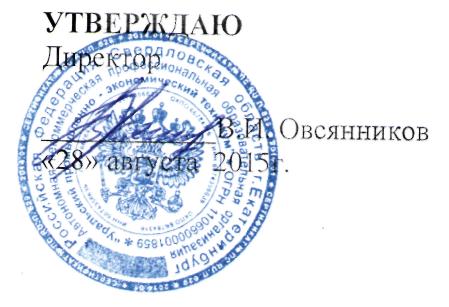 ПОЛОЖЕНИЕОб общем родительском собрании техникума1.Общие положения.1.1 Настоящее положение разработано в соответствии с Федерального закона «Об образовании в Российской Федерации» от 29 декабря 2012г. № 273-ФЗ,», Семейным кодексом РФ(ст.12), Типовым положением об образовательном учреждении, Уставом техникума.1.2.Родительское собрание - коллегиальный орган общественного самоуправления родителей (законных представителей) обучающихся и студентов техникума, действующий в целях развития и совершенствования образовательного и воспитательного процесса, взаимодействия родительской общественности и техникума.1.3.В работе родительского собрания могут принять участие все родители и законные представители обучающихся студентов.1.4.Решения родительского собрания могут рассматриваться на педагогическом совете и при необходимости на Общем собрании (конференции) техникума.1.6. Родительское самоуправление техникума имеет 2 уровня: общее родительское собрание и родительское собрание группы.2.Задачи родительского собрания.2.1.Основными задачами родительского собрания являются: 2.1.1.Совместная работа родительской общественности и администрации техникума по реализации государственной, региональной,    политики в области образования.2.1.2.Рассмотрение и обсуждение основных направлений развития техникума.2.1.3.Координация действий родительской общественности и педагогического коллектива техникума по вопросам образования, воспитания, оздоровления и развития обучающихся.3.Функции родительского собрания.3.1 .Родительское собрание  техникума:3.1.1.Знакомится с Уставом и другими локальными актами техникума, касающимися взаимодействия с родительской общественностью, поручает родительскому комитету решение вопросов о внесении в них необходимых изменений и дополнений.3.1.2.Изучает основные направления образовательной, оздоровительной и воспитательной деятельности, вносит предложения по их совершенствованию.3.1.3.Заслушивает вопросы, касающиеся содержания, форм и методов образовательного процесса, планирования учебно-воспитательной деятельности техникума.3.1 .4.Обсуждает        проблемы        организации        дополнительных образовательных, оздоровительных услуг , в том числе платных. 3.1.5.Решает   вопросы   оказания   помощи   классным   руководителям (кураторам,   мастерам   производственного   обучения)     в   работе   с неблагополучными семьями.3.1.6.Вносит предложения по совершенствованию педагогического процесса.3.1.7.Участвует в планировании совместных с родителями (законными представителями) мероприятий в техникуме.3.1.8.Принимает решение об оказании финансовой помощи техникуму для  укрепления   материально-технической   базы,   благоустройства  и ремонта его помещений, территории силами родительской общественности.4.Права родительского собрания.4.1.Родительское собрание имеет право: 4.1.1.Выбирать родительский комитет техникума.4.1.2.требовать у родительского комитета выполнения (или) контроля выполнения его решений.4.2.Каждый член родительского собрания имеет право:4.2.1.Потребовать обсуждение родительским собранием любого вопроса, входящего в его компетенцию, если это предложение поддержит не менее одной трети членов собрания;5.Организация деятельности родительского собрания.5.1.Общее родительское собрание избирает из своего состава родительский комитет техникума, в который входят по одному представителю от каждой группы, а родительское собрание группы - родительский комитет группы.5.2.Для ведения заседаний родительское собрание из своего состава выбирает председателя сроком на 1 учебный год.5.3.В необходимых случаях на заседание родительского собрания
приглашаются педагогические, медицинские и другие работники техникума,
представители	общественных	организаций,	учреждений.5.4.На   общем родительском собрании присутствует директор техникума, директор филиала техникума, совместно с председателем родительского комитета и заведующим отделением или заместителем директора по воспитательной работе.5.5.Председатель родительского собрания:5.5.1.Обеспечивает посещаемость родительского собрания совместно с председателями родительских комитетов групп.5.5.2.Совместно   с   директором   (классным   руководителем,   куратором) организует подготовку и проведение родительского собрания. 5.6..Общее родительское собрание работает по плану, составляющему часть годового плана работы техникума.5.7.Общее родительское собрание собирается не реже 2 раз в год, групповое не реже 2-х раз в семестр.5.8.Заседания родительского собрания правомочны, если на них присутствует не менее половины всех родителей (законных представителей) обучающихся и считается принятым, если за него проголосовало не менее двух третей присутствующих.5.9.Организацию выполнения решений родительского собрания осуществляет родительский комитет совместно с администрацией техникума.5.10.Непосредственным выполнением решений занимаются ответственные лица, указанные в протоколе заседания Родительского собрания. Результаты докладываются родительскому собранию на следующем заседании.6. Родительский комитет6.1.Родительский комитет создается в целях контроля и исполнения принятых решений и является исполнительным органом родительского собрания.6.2.Родительский комитет техникума руководствуется в своей работе настоящим Положением, планом работы, решениями родительских собраний, рекомендациями педагогического Совета, ходатайствами директора техникума.6.3. Родительский комитет техникума избирается общим собранием в составе председателя и членов комитета.6.4.Под руководством членов родительского комитета техникума могут создаваться постоянные или временные комиссии по отдельным разделам работы. Состав комиссий и содержание их работы определяется родительским собранием.7.Взаимосвязи родительского собрания с органами самоуправлениятехникума.7.1.Родительское собрание взаимодействует с родительским комитетом и студенческим Советом техникума.8.Ответственность родительского собрания.8.1.Родительское собрание несет ответственность:8.1.1За выполнение закрепленных за ним задач и функций;8.1.2. Соответствие     принимаемых    решений    законодательству    РФ,нормативно-правовым актам техникума.